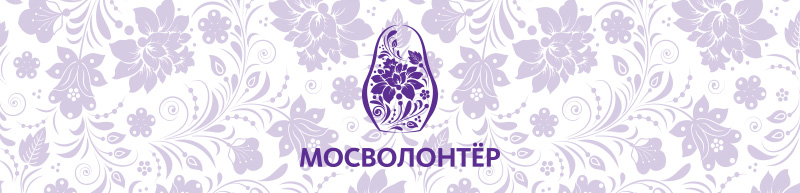 Информационная поддержка некоммерческого сектора города МосквыОписание проекта:С марта 2015 года Ресурсный центр «Мосволонтёр» запускает новый проект Информационной поддержки некоммерческого сектора города Москвы «Медиаплатформа». В рамках проекта будет проведена образовательная программа для действующих специалистов по информационной политике ваших организаций и медиаволонтёров. Как мы поддерживаем некоммерческий сектор?Возможность повышения квалификации для Вашего специалиста по информационной политике;Помощь медиаволонтёров в освещении мероприятий и других видов деятельности вашей организации;Привлечение СМИ на мероприятия;Привлечение людей на мероприятия;СММ-поддержка (группы в социальных сетях);Помощь по сайту (контент);Написание текстов по проведенным мероприятиям;Предоставление доступа в личный кабинет на официальном сайте Ресурсного центра «Мосволонтёр», для публикаций анонсов о ваших событиях.Другое Марина Коновалова, m.konovalova@mosvolonter.ru8(905)721-60-31